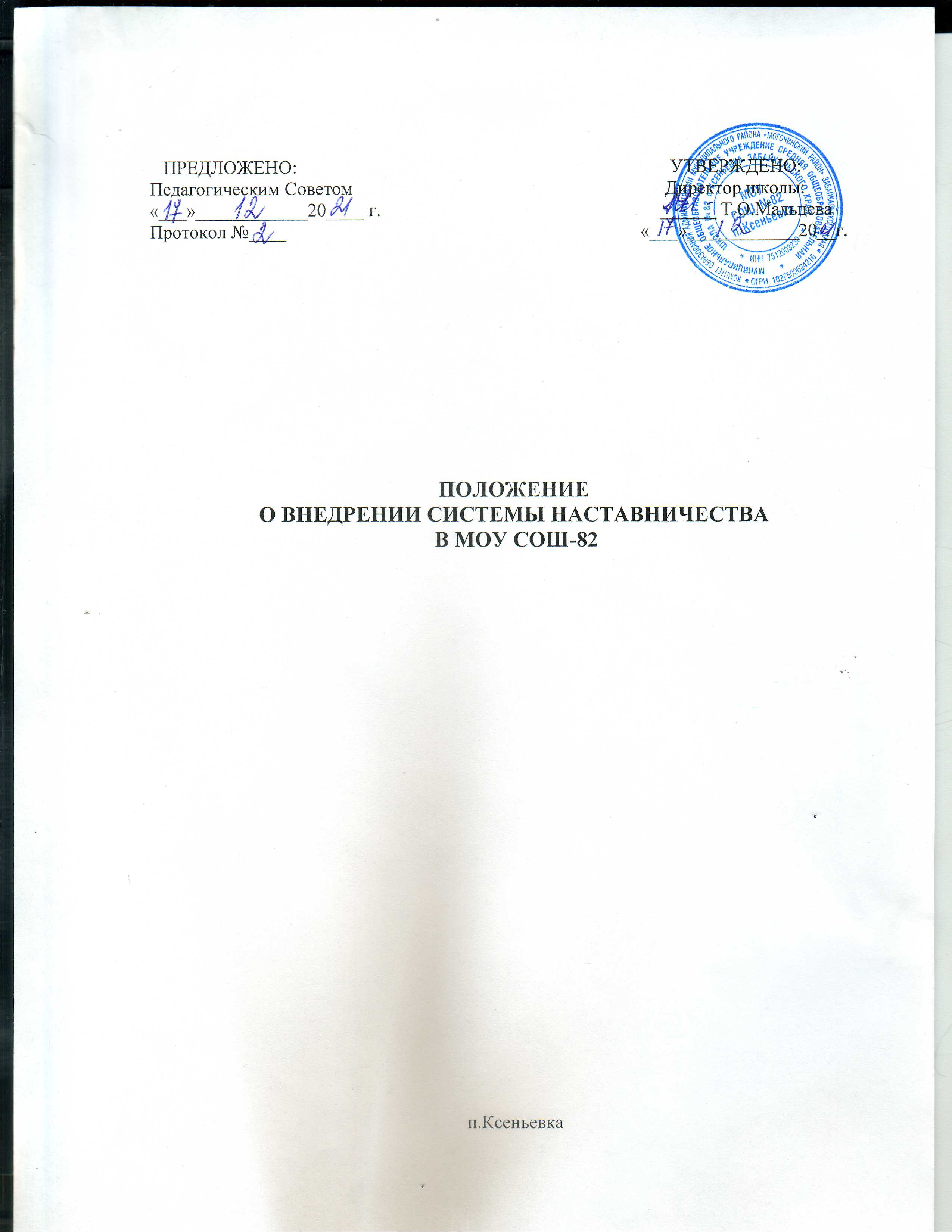 ПОЛОЖЕНИЕо наставничестве в муниципальном общеобразовательномучреждении "Средняя общеобразовательная школа № 82" п. КсеньевкаПедагогическое наставничество1.1. Школьное наставничество - разновидность индивидуальной методической работы с впервые принятыми учителями, не имеющими трудового стажа педагогической деятельности в образовательных учреждениях или со специалистами, назначенными на должность, по которой они не имеют опыта работы. Наставничество - одна из наиболее эффективных форм профессиональной адаптации, способствующая повышению профессиональной компетентности и закреплению педагогических кадров в образовательной организации.Наставник - опытный учитель, обладающий высокими профессиональнымии нравственными качествами, знаниями в области методики преподавания ивоспитания.Молодой специалист - начинающий учитель, как правило, овладевший знаниями основ педагогики по программе вуза, проявивший желание и склонность к дальнейшему совершенствованию своих навыков и умений. Онповышает свою квалификацию под непосредственным руководством наставника по согласованному плану профессионального становления.1.2. Школьное наставничество предусматривает систематическую индивидуальную работу опытного учителя но развитию у молодого специалиста необходимых навыков и умений ведения педагогической деятельности. Оно призвано наиболее глубоко и всесторонне развивать имеющиеся у молодого специалиста знания в области предметной специализации и методики преподавания.Правовой основой института школьного наставничества являются настоящееПоложение, ФЗ- 273 «Об образовании в Российской Федерации» и другие нормативные акты Минобрнауки РФ. Распоряжения Министерства просвещения Российской Федерации от 25 декабря 2019 года № Р-145 «Об утверждении методологии (целевой модели) наставничества обучающихся для организаций, осуществляющих образовательную деятельность по общеобразовательным, дополнительным общеобразовательным и программам среднего профессионального образования, в том числе с применением лучших практик обмена опытом между обучающимися, регламентирующие вопросы профессиональной подготовки учителей и специалистов образовательных учреждений.1. 3. Настоящее положение утверждено с учетом мнения методического совета, педагогического совета.Цели и задачи наставничества2.1. Целью школьного наставничества в образовательном учреждении является оказание помощи молодым учителям в их профессиональном становлении, а также формирование в школе кадрового ядра.2.2. Основными задачами школьного наставничества являются:• привитие молодым специалистам интереса к педагогической деятельности и закреплении учителей в образовательном учреждении;• ускорение процесса профессионального становления учителя и развитие способности самостоятельно и качественно выполнять возложенные на него обязанности по занимаемой должности: • адаптация по корпоративной культуре, усвоение лучших традиций коллектива школы и правил поведения в образовательном учреждении, сознательного и творческого отношения к выполнению обязанностей учителя;• удовлетворение потребностей молодых специалистов в получении знаний о новейших достижениях в области педагогических технологий, передовом отечественном и зарубежном опыте;• минимизация периода адаптации и профессионального становления молодых специалистов.3. Организационные основы наставничества3.1. Школьное наставничество организуется на основании приказа директора школы.3.2. Руководство деятельностью наставников осуществляет методист и заместите и директора по учебно-воспитательной работе.3.3. Руководитель образовательной организации и административная команда подбирает наставника из наиболее подготовленных учителей, обладающих высоким уровнем профессиональной подготовки, коммуникативными навыками и гибкостью в общении, имеющих опыт образовательной, воспитательной и методической работы, стабильные показатели в работе, богатый жизненный опыт, способность и готовность делиться профессиональным опытом, системное представление о педагогической деятельности и работе школы, стаж педагогической деятельности не менее пяти лет, в том числе не менее двух лет по данному предмету. Наставник должен обладать способностями к образовательной ивоспитательной работе и может иметь одновременно не более двух подшефных.3.4. Кандидатуры наставников рассматриваются на заседаниях методического совета, согласовываются с заместителем директора учебно- воспитательной работе и методистом, утверждаются на заседании Методического совета.Назначение наставника производится при обоюдном согласии предполагаемого наставника и молодого специалиста, за которым он будетзакреплен, по рекомендации Методического совета приказом директора школы с указанием срока наставничества. Как правило, наставник прикрепляется к молодому специалисту на срок не менее одного года.3.5. Приказ о закреплении наставника издаемся не позднее двух недель с момент назначения молодого специалиста на определенную должность.3.6. Наставничество устанавливается над следующими категориями сотрудников образовательного учреждения:• впервые принятыми учителями (специалистами), не имеющими трудового стажа педагогической деятельности в образовательных учреждениях:• выпускниками очных высших и средних специальных учебных заведений, прибывшими в образовательное учреждение: • выпускниками непедагогических профессиональных образовательных учреждений, завершивших очное, заочное обучение и не имеющими трудового стажа педагогической деятельности в образовательных учреждениях;• учителями, переведенными на другую работу, если выполнение ими служебных обязанностей требует расширения и углубления профессиональных знаний и овладения новыми практическими навыками:• учителями, нуждающимися в дополнительной подготовке для проведения уроков в определенном классе (по определенной тематике).3.7. Замена наставника производится приказом директора школы в случаях:• увольнения наставника;• перевода на другую работу подшефного или наставника;• привлечения наставника к дисциплинарной ответственное;• психологической несовместимости наставника и подшефного.3.8. Показателями оценки эффективности работы наставника является выполнение целей и задач молодым учителем в период наставничества. Оценка производится на промежуточном и итоговом контроле.4. Руководство наставничествомОрганизация работы наставников и контроль их деятельности возлагается на методиста.Методист обязан:• представить назначенного молодого специалиста учителям школы, объявить приказ о закреплении за ним наставника;• создать необходимые условия для совместной работы молодого специалиста с закрепленным за ним наставником: • посетить отдельные уроки и внеклассные мероприятия по предмету, проводимые наставником и молодым специалистом;• организовать обучение наставников передовым формам и методам индивидуальной воспитательной работы, основам педагогики и психологии, оказывать им методическую и практическую помощь в составлении планов работы с молодыми специалистами;• изучить, обобщить и распространить положительный опыт организации наставничества в образовательном учреждении;• определить меры поощрения наставников.4.3. Непосредственную ответственность за работу наставников смолодыми специалистами несет руководитель образовательной организации.Руководитель образовательной организации обязан:рассмотреть на заседании методического совета индивидуальныйплан работы наставника, карту индивидуального профессионального развития молодого педагога;провести инструктаж наставников и молодых специалистов;обеспечить возможность осуществления наставником своихобязанностей в соответствии с настоящим Положением;осуществлять систематический контроль работы наставника;заслушать и утвердить на заседании учебно-воспитательного центраотчеты молодого специалиста и наставника и представить их на заседании Методическою совета.5. Обязанности наставникаНаставник должен:• знать требования законодательства в сфере образования, ведомственных нормативных актов, определяющих права и обязанности молодого специалиста по занимаемой должности:• разрабатывать совместно с молодым специалистом карту профессионального развития педагога с учетом уровня его интеллектуального развития, педагогической, методической и профессиональной подготовки по предмету;• изучать деловые и нравственные качества молодого специалиста, его отношение к проведению занятий, коллективу школы, учащимся и их родителям, увлечения, наклонности, крут досугового общения:• знакомить молодого специалиста со школой, с расположением учебных классов, кабинетов, служебных и бытовых помещений:• вводить в должность (знакомить с основными обязанностями, требованиями, предъявляемыми к учителю - предметнику, правилами внутреннего трудового распорядка, охраны труда и техники безопасности |:• проводить необходимое обучение; контролировать и оценивать самостоятельное проведение молодым специалистом учебных занятий и внеклассных мероприятий:• разрабатывать совместно с молодым специалистом карту профессионального развития педагога: давать конкретные задания с определенным сроком их выполнения; контролировать работу, оказывать необходимую помощь;• оказывать молодому специалисту индивидуальную помощь в овладении педагогической профессией, практическими приемами и способами качественного проведения занятий, выявлять и совместно устранять допущенные ошибки:• личным примером развивать положительные качества молодого специалиста, корректировать его поведение в школе, привлекать к участию в общественной жизни коллектива, содействовать развитию общекультурного и профессионального кругозора:• участвовать в обсуждении вопросов, связанных с педагогической и общественной деятельностью молодого специалиста, вносить предложения о его поощрении или применении мер воспитательного и дисциплинарного воздействия.• вести дневник работы наставника и периодически докладывать руководителю методического объединения о процессе адаптации молодого специалиста, результатах его труда;• подводить итоги профессиональной адаптации молодого специалиста, составлять отчет по итогам наставничества с заключением о результатах прохождения адаптации, с предложениями по дальнейшей работе молодого специалиста.6. Обязанности молодого специалистаКандидатура молодого специалиста для закрепления наставника рассматривается на заседании Методического совета с указанием срока наставничества и будущей специализации и утверждается приказом директора.В период наставничества молодой специалист обязан:изучать ФЗ -273 «Об образовании в Российской Федерации», нормативные акты, определяющие его служебную деятельность, структуру, особенностидеятельности школы и функциональные обязанности по занимаемой должности:разработать и осуществлять работу по карте индивидуального профессионального развития, согласованную с наставником и представленную на заседании методического совета:постоянно работать над повышением профессионального мастерства, овладевать практическими навыками по занимаемой должности: учиться у наставника передовым мел одам и формам работы, правильно строить свои взаимоотношения с ним; совершенствовать свой общеобразовательный и культурный уровень:периодически отчитываться о своей работе перед наставником и заместителями директора но учебно-воспитательной работе.7. Права молодого специалистаМолодой специалист имеет право:вносить на рассмотрение администрации школы предложения по совершенствованию работы, связанной с наставничеством:защищать профессиональную честь и достоинство;знакомиться с жалобами и другими документами, содержащими оценку его работы, давать по ним объяснения:посещать внешние организации по вопросам, связанным с педагогической деятельностью;повышать квалификацию удобным для себя способом:защищать свои интересы самостоятельно и (или) через представителя, в том числе адвоката, в случае дисциплинарного или служебного расследования, связанного с нарушением норм профессиональной этики:требовать конфиденциальности дисциплинарного (служебного) расследования, за исключением случаев, предусмотренных законом.8. Документы, регламентирующие наставничество8.1. К документам, регламентирующим деятельность наставников,относятся:настоящее Положение:приказ директора ОУ об организации наставничества:планы работы педагогического совета, методического совета, учебно-воспитательных центров;карты индивидуального профессионального развития молодых педагогов;протоколы заседаний педагогического совета, методического совета, учебно-воспитательных центров, на которых рассматривались вопросы наставничества:методические рекомендации и обзоры по передовому опыту проведения работы по наставничеству.